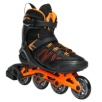 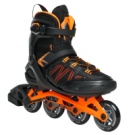 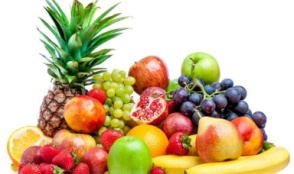 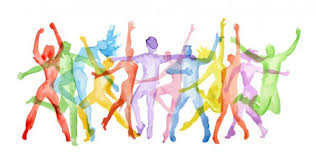 PROPOZYCJE TYGODNIA ZDROWIA OBCHODZONEGO W SOSW W DĘBLINIE Zajęcia w grupie internackiej:„Chcesz być zdrowy i młody nie stroń nigdy od wody „Umiejętność zachowania się w momentach zagrożenia życia i zdrowia”- pogadanka, pierwsza pomoc, wizyta w gabinecie pielęgniarki„Zdrowie na talerzu” – warsztaty kulinarne„Higiena osobista  sprawa całkiem oczywista”- poniedziałekhttps://scholaris.pl/resources/run/id/109545Higiena jamy ustnej – szkoła przysposabiająca do pracy„W zdrowym ciele zdrowy duch "-wtorek-gimnastyka i muzykaWystęp artystyczny taneczno-muzyczny –Zdrowe jedzenie klasy I-IIIZajęcia sportowe klasy I-III „ Pielęgniarka Ci powie, jak dbać o zdrowie” -środa-spotkania z panią pielęgniarkąhttps://wordwall.net/pl/resource/1784746/jak-dba%C4%87-o-zdrowiehttps://wordwall.net/pl/resource/1111182/zdrowie-krzy%C5%BC%C3%B3wkahttps://wordwall.net/pl/resource/5802120/polski/jak-dbamy-o-zdrowiebandażowanie, opatrywanie ranwykonanie piramidy zdrowia –klasy I-III"Wiem co kupuję ,wiem co jem"- czwartekwykonanie zdrowych kanapek, soków lub sałatekhttps://wordwall.net/pl/resource/2240157/przyroda/zdrowiehttps://zdrowojem.fundacjabos.pl/pliki/BANK_SCENARIUSZY/LEKCJE/ZASADY_ZYWIENIA/LEKCJA_co_nalezy_jesc_aby_byc_zdrowym_KPU.pdfhttps://zdrowojem.fundacjabos.pl/pliki/BANK_SCENARIUSZY/LEKCJE/ZASADY_ZYWIENIA/LEKCJA_uczymy_sie_dobrych_zwyczajow_zywieniowych_KPU.pdfhttps://zdrowojem.fundacjabos.pl/pliki/BANK_SCENARIUSZY/LEKCJE/ZASADY_ZYWIENIA/LEKCJA_zbieramy_informacje_na_temat_tego_co_jemy_KPU.pdfRady na stres- piątekWystawa prac plastycznych –ruch to zdrowie-klasy I-III	Zajęcia relaksacyjne / wdż klasa 7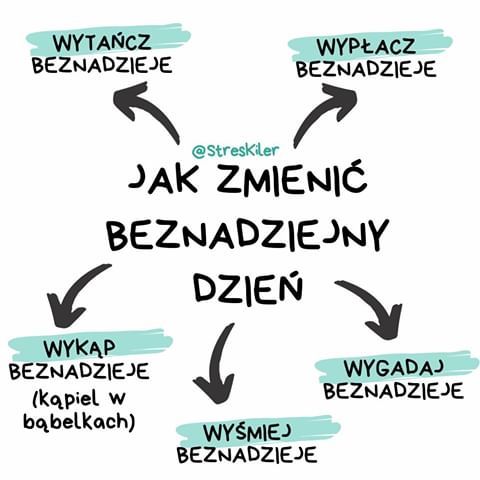 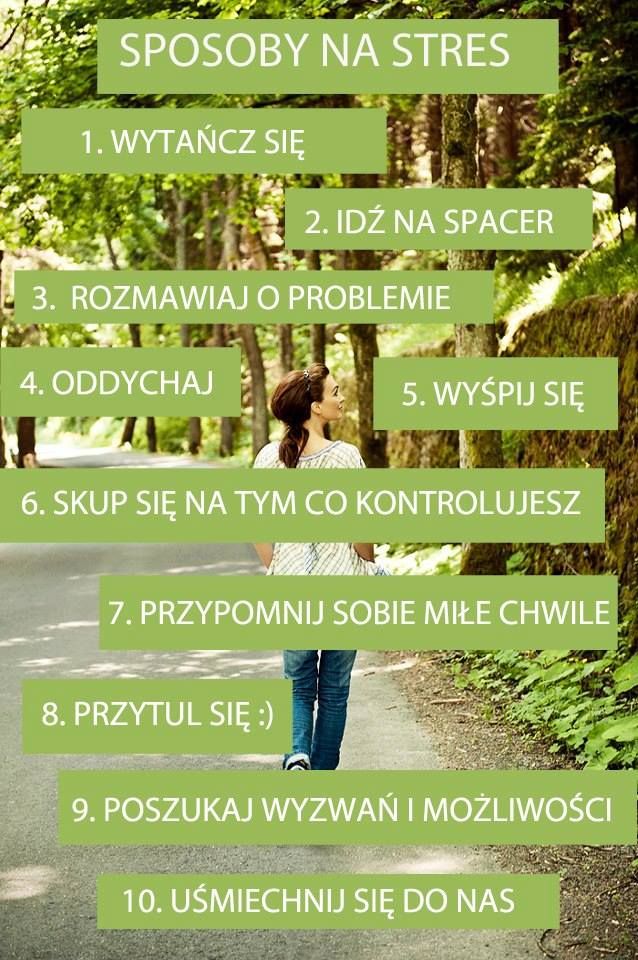 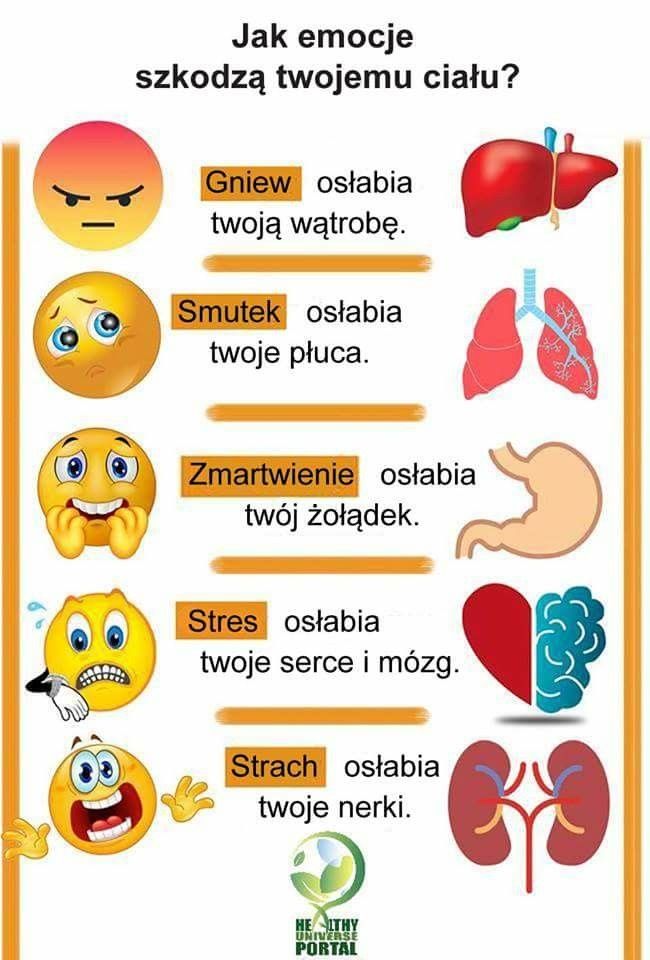 Relacje z naszych działań już wkrótce